WierszykiSmok wawelski
Już za czasów księcia Kraka,
gdzie wawelskie leży wzgórze,
mieszkał straszny smok w pieczarze. 
Szkody miastu czynił duże.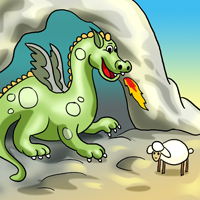 By strasznego smoka zgładzić,
dzielny szewczyk w owczej skórze
zaszył cały worek siarki 
i dał kres tej kreaturze.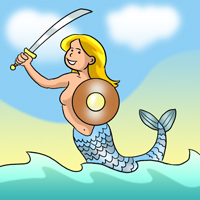 Syrenka warszawska
Pół kobieta, a pół ryba.
Łuski jej się cudnie złocą.
Gdy ją porwał kupiec chciwy,
ludzie przyszli jej z pomocą.Więc z wdzięczności za ratunek,
miecz i tarczę trzyma w dłoni,
a gdy przyjdzie ciężka próba,
to stolicę nam obroni.